1- Repassarem una mica les normes d’ortografia de la B/V. Llegeix-les atentament:• S'escriu b quan alterna amb p: llop/lloba; davant de l o r: blanc, branca, i darrere de m: ambigüitat, ambició... • S'escriu v quan alterna amb u: blau/blava; darrere de n: canviar, inventar, i en les terminacions ava, aves, ava, àvem, àveu i aven del pretèrit imperfet d'indicatiu 2- Ara, farem un dictat de B/V. Prepara una llibreta, llapis i goma i clica a l’enllaç. Només són 5 frases. Escriu-les una sota de l’altra. https://drive.google.com/open?id=1cO5CChUSwjm0B8EKArAV4zSwm-GGOyo5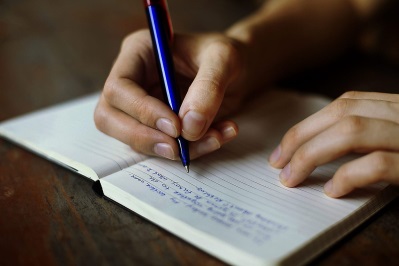 Recorda que ho has d’enviar a  mcaste83@xtec.cat si vas al grup de la Marina, i  a  saura@xtec.cat si vas al grup de la Sara. 